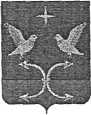 АДМИНИСТРАЦИЯ НЕЧАЕВСКОГО СЕЛЬСКОГО ПОСЕЛЕНИЯ КОРСАКОВСКОГО РАЙОНА ОРЛОВСКОЙ ОБЛАСТИПОСТАНОВЛЕНИЕ23 апреля 2021 года                                                                    №10  д.НечаевоОтчёт об исполнении бюджета за 1 квар. 2021 года.Заслушав информацию бухгалтера администрации Нечаевского сельского поселения Верзулову Ю.В. об исполнении бюджета Нечаевского сельского поселения за1 квар. 2021 года, отметим, что доходная часть бюджета исполнена на 135%, при плане 339.6тыс.руб., факт 460 тыс. руб.Расходная часть бюджета за1 квар. 2021 год при плане 407.5 тыс.руб.  факт 407.5 исполнено 100 %.Согласно ст. 43 ч. 5 Положения о бюджетном процессе в Нечаевскомсельском поселении постановляю:          1.Утвердить  отчёт  об исполнении  бюджета Нечаевского  сельского
поселения за 1 квар.  2021 года.          2.Направить  данное   постановление   в  Нечаевский   сельский  Совет
народных депутатов для информации.          3.Постановление разместить на официальном Интернет-сайте администрации Корсаковского района (www.корсаково57.рф) в разделе «сельские поселение».И.о.главы администрации                                       В.В.Федосеев                                                                                           Приложение к постановлению № 10 от 23 апреля 2021год.                                                                               Сведения о численности муниципальных служащих иработников муниципальных учреждений,фактических  затрат на их содержание  за 1 квартал 2021 годИСПОЛНЕНИЕ ДОХОДНОЙ ЧАСТИ  БЮДЖЕТА   НЕЧАЕВСКОГО  СЕЛЬСКОГО   ПОСЕЛЕНИЕЯ    ЗА 1 квартал2021 год.ИСПОЛНЕНИЕ  РАСХОДНОЙ  ЧАСТИ   БЮДЖЕТА НЕЧАЕВСКОГО СЕЛЬСКОГО ПОСЕЛЕНИЯ   ЗА 1 кварт. 2021годДенежное содержание фактически за    2021годУтверждено штатных единиц по должностям  в штатном  расписании на отчетную дату на 01.01.2021г.Среднесписочная численность за отчетный период (человек)Работники органа местного самоуправления муниципальные служащие и работники замещающие должности, не являющиеся должностями муниципальной службы199,922Наименование доходовПланФакт%   исполн.Налог на доходы  физических лиц10.019.1191Налог на имущество физ.лиц0.00.270Земельный  налог3.05.4180Арендная плата имущество0,00.00Арендная плата за землю0,00,00Прочие  доходы               0.00.00Единый сель.налог50.0157.3315Госпошлина0.00.00Штрафы0,00.00Итого собственных доходов:63.0182.0135.7Дотации210.0210.0100Дотация на сбаланс.бюджета51.151.1100Субвенции  бюджетам поселений по первичному воинскому учету15.515.5100Иные межбюджетные трансферты0.00.00Возрат излишне уплаченных налогов1.4Итого безвозмездных поступлений:276.6278.0100ВСЕГО:339.6460.0135Наименование расходов ПланФакт% испол.Общегосударст. вопросы399.9399.9100    в т.ч.            глава105.7105.7100	аппарат294.2294.2100                          резервный фонд0.00.0                     другие общегос.вопросы1.00.0Исполнение перв.воинского учета7.67.6100Национальная экономики0.00.0Жилищное комуннальное хозяйства0.00.0Физическая культура и спорт00.0Пенсионное обеспечение0.00.0ИТОГО:407.5407.5100